HÄMSY:n PM- ja PM-SISULISÄMAASTOT 2023 TAMMELASSA Tervetuloa kilpailemaan piirin mestaruuksista!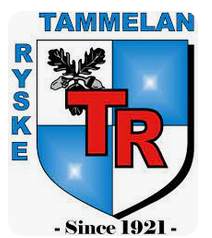 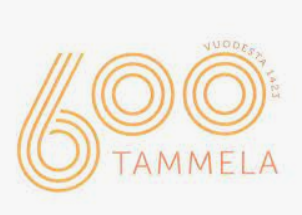 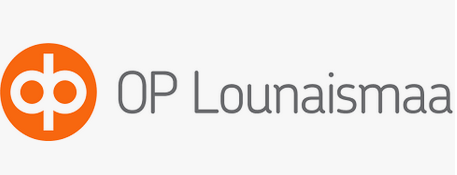 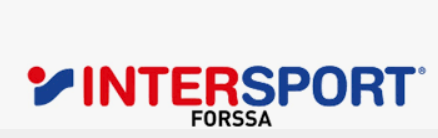 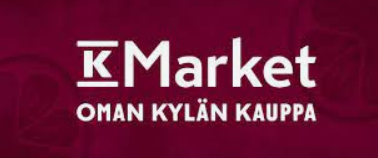 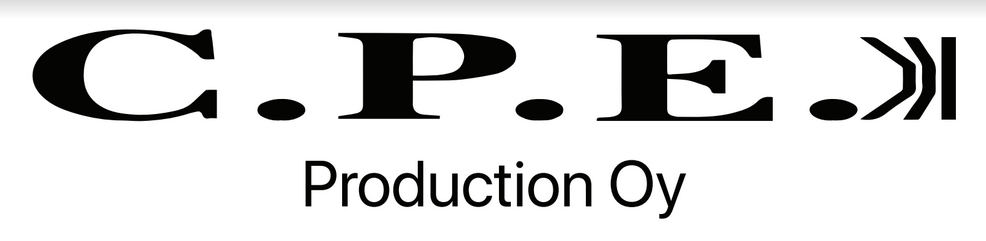 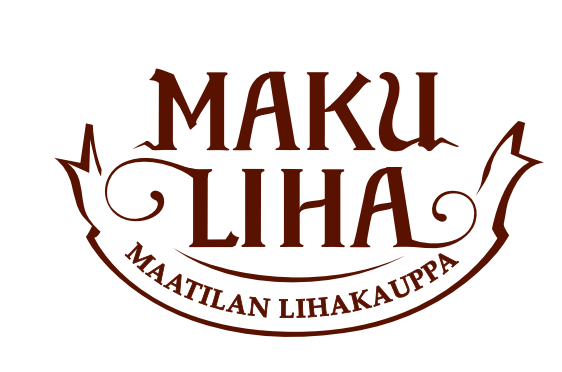 Aika ja paikkaLauantai 13.5.2023 klo 10-14Tammelan liikuntapuisto, Kyöpelintie 20, 31300 TammelaJärjestäjäTammelan Ryske, www.tammelanryske.fiAikatauluLähtöajat ja matkatP9                      10.20       1 km   (19 ilmoittautunutta)       T9                      10.30       1 km   (26)  P10                    10.40       1 km   (14)T10                    10.50       1 km   (16)P11                    11.00       1 km   (7)T11                    11.10       1 km   (29)P12                    11.20       2 km   (11)T12                    11.30       2 km   ((7)P13                    11.40       2 km   (13)T13                    11.50       2 km   (21)T14                    12.00       2 km   (8)T15                    12.10       2 km   (9)P14 ja P15        12.20       3 km (4+8)             N17, N19, N     12.30        4 km   (5+1+4)    2 kertaa 2 km lenkkiM17, M19        12.40        4 km    (5+1)        M                       12.50        6 km    (3)            2 kertaa 3 km lenkkiIlmoittautuminen9.5.2023 mennessä www.kilpailukalenteri.fi kautta.Ilmoittautumismaksu sisulisäsarjat 6 € ja 17, 19, naiset ja miehet 10 €.Tammelan Ryske ry FI72 5025 1640 0002 77. Seuroittain kootusti.Jälki-ilmoittautumiset tuplamaksu.KilpailunumerotKilpailunumerot haetaan kisatoimistosta liikuntakeskuksesta.Kilpailunumero palautetaan järjestäjille maalipaikalla. Palauttamattomista kilpailunumeroista peritään 50 euron maksu. Osanoton valmistusKokoontumispaikalla 20 min ennen lähtöäKokoontumispaikkaEtusuoran puolivälissä viheriöllä, mistä urheilijat tuodaan johdetusti lähtöviivalle. Ole ajoissa kokoontumispaikalla. KokoontuminenKilpailijoiden kokoontuminen 20 minuuttia ennen sarjan lähtöä kokoontumispaikalla. Nimenhuudon jälkeen siirtyminen johdetusti lähtöpaikalle sarjoittain. Kokoontumispaikka etusuoran puolivälissä. Kokoontumispaikalla mahdollisuus verryttelyyn etusuoralla.ReittiLähtö urheilukentän viheriöltä. Reitti pääsääntöisesti pururadan 1 km lenkillä, 1,7 km ja 3 km lenkillä. 4 km kierretään 2 kertaa 2 km lenkki. 6 km kierretään 2 kertaa 3 km lenkki.Reitillä voi olla kosteahkoja kohtia varjopaikoissa. Piikkarien käyttö sallittu.Palkintojen jakoPalkintojen jako katsomon edessä etusuoralla.Palkintojen jako sarjat T/P 9-11       klo 12.00Palkintojen jako sarjat T/P 12-15     klo 13.00Palkintojen jako sarjat N/M, 17, 19 klo 13.30JoukkuekilpailutJoukkuekilpailu sarjoissa 9-15v. Joukkuekilpailussa kolme juoksijaa. Joukkuekilpailujen pistelasku sijoituksen mukaan. Tasatilanteessa kolmannen sijoitus ratkaisee. Palkintojen jako henkilökohtaisten palkintojen jaon yhteydessä sarjoittain. TuloksetTulokset on nähtävissä nettisivulla.Kilpailujen jälkeen tulokset on nähtävissä Tammelan Ryskeen internetsivuilla: https://www.tammelanryske.fi/tulokset/130523/tulokset.htm KioskiKilpailuiden aikana on kioski liikuntakeskuksessa.Maksu kortilla ja käteisellä. Makulihassa mahdollisuus omakustanteiseen buffaan (auki klo 9-15). PysäköintiPysäköinti liikuntapuiston pysäköintialueella. Lisää pysäköintitilaa on Tammelan koulukeskuksen ja Tammelan kunnantalon parkkipaikoilla. Etäisyys kilpailupaikalle noin 500m.Liikuntapuistoon johtavan Kyöpelintien varteen ei saa pysäköidä.  EnsiapuEnsiaputarvikkeita maalipaikalla. PukuhuoneetLiikuntakeskuksessaOhje laadittu/päivitetty12.3.2023/7.5.2023/10.5.2023/12.5.2023